Достойный результат достойная награда!
На протяжении всего года проходил и проходит прием нормативов ВФСК "ГТО".
Успешно выполнив нормативы наши спортсмены дождались заветных Знаков отличия ГТО! 
Среди отличившихся были сотрудники ОМВД России по Красноярскому району, коллектив Красноярского Хлебзавода.
Поздравляем наших земляков с высокой оценкой их физического развития и стремления к достижению новых вершин!Если и Вы хотите ознакомиться с ВФСК ГТО, узнать свою возрастную ступень, виды и нормы, которые Вам необходимо выполнить, зарегистрируйтесь на сайте www.gto.ru и получите всю необходимую информацию по адресу с. Красный Яр, ул. Советская, 47, а также по телефону:(8-846-57 )2-01-66, 89276539162.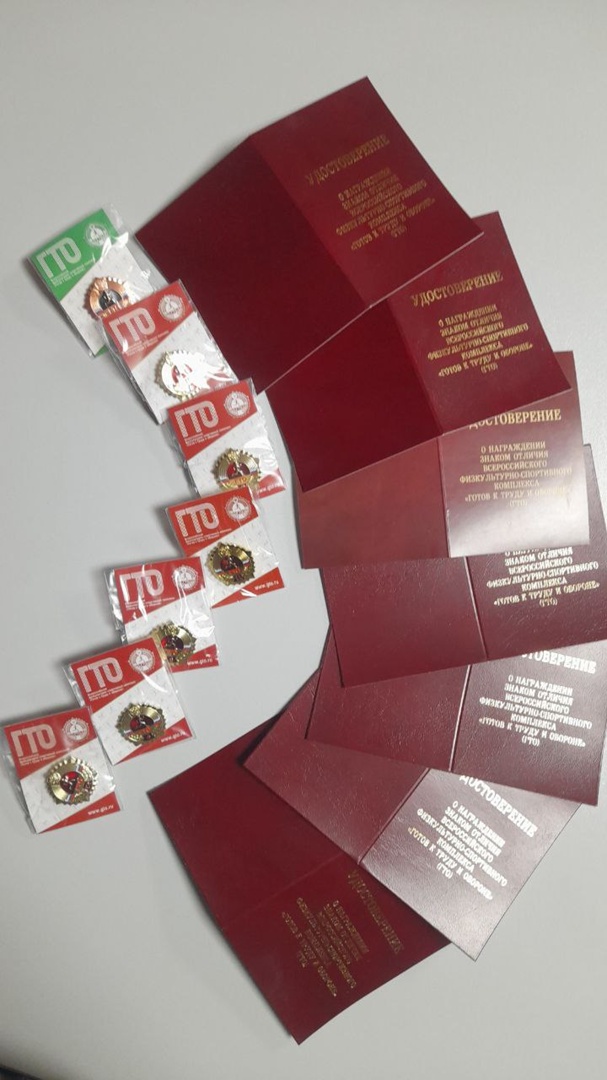 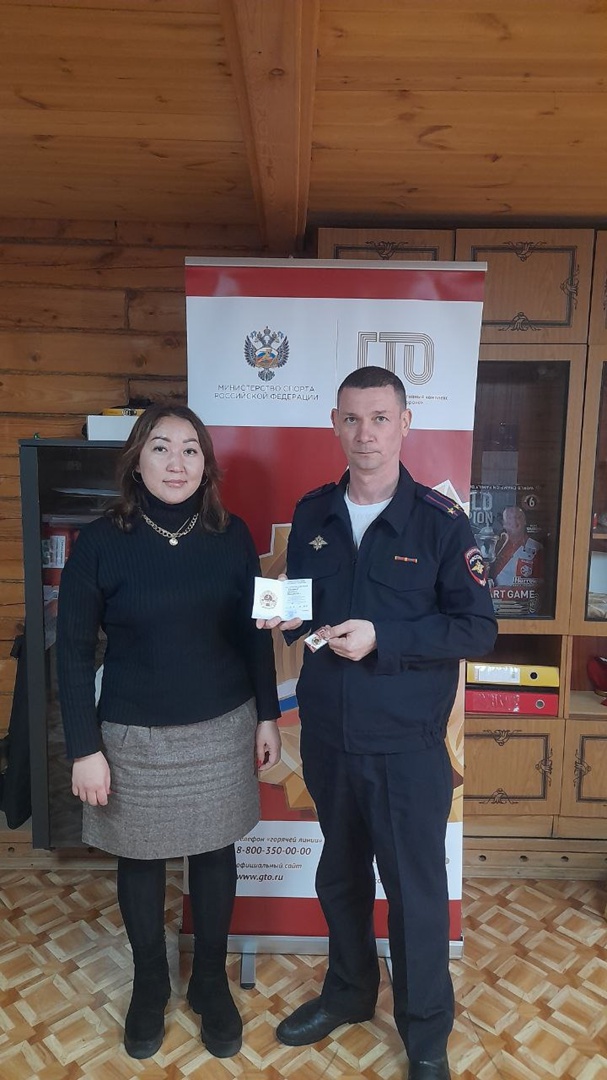 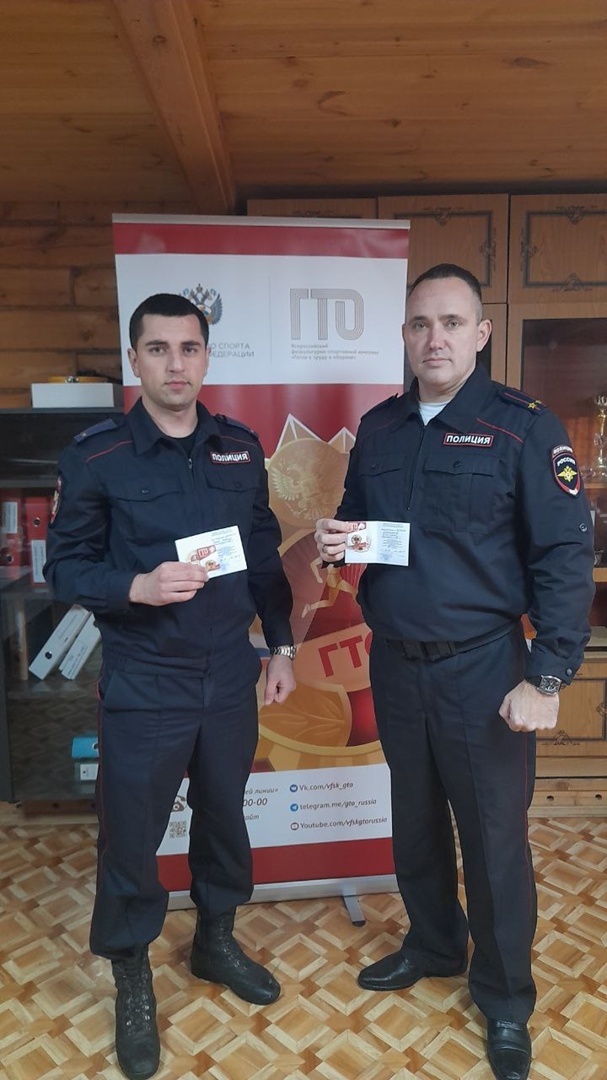 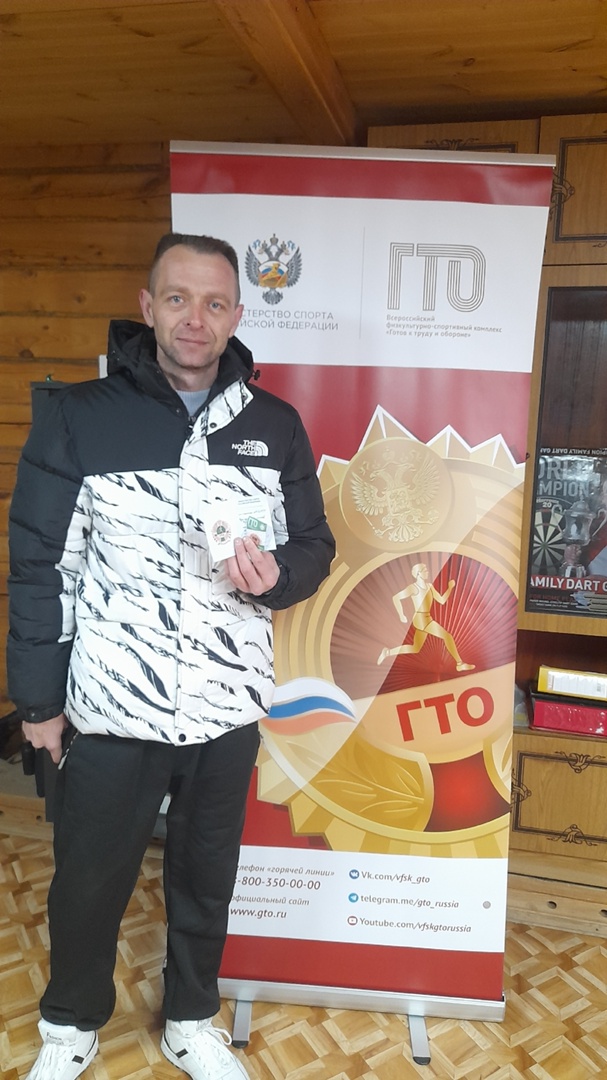 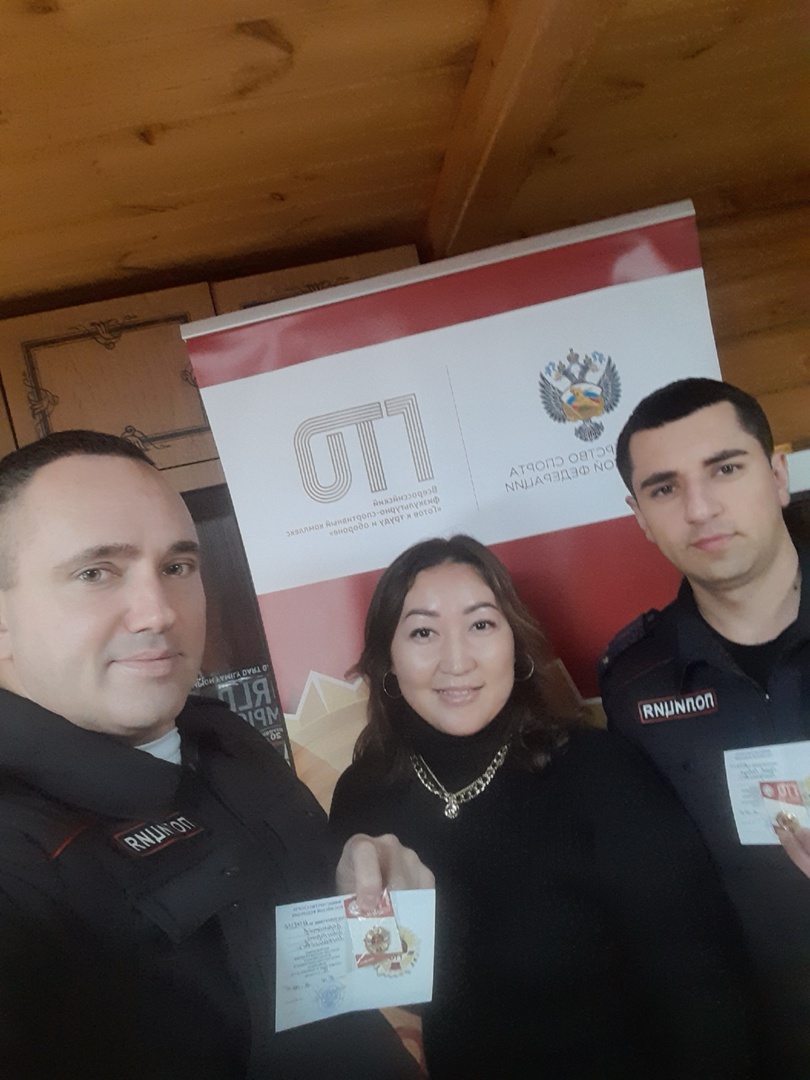 